Wordリボンで遊ぶNO2の、おまけ資料問題26の図形と画像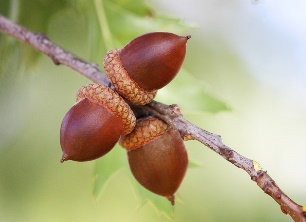 問題27の画像として使ってください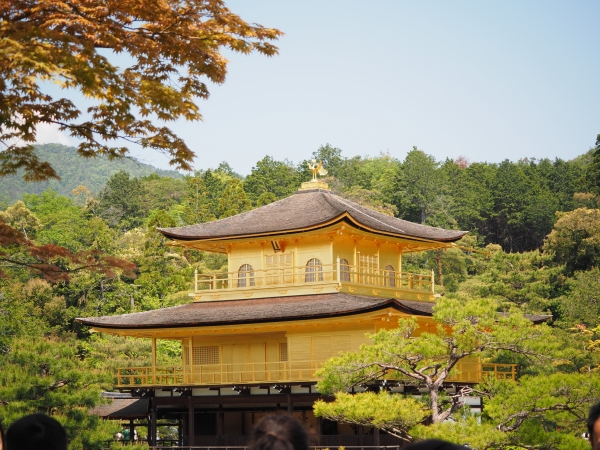 問題32の画像として使ってください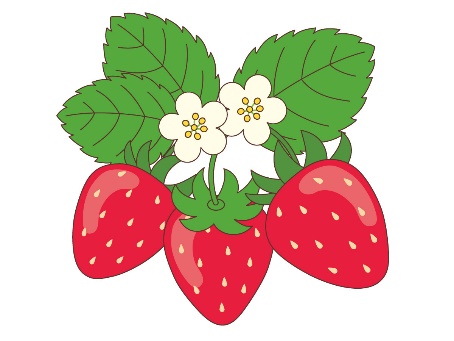 問題40の画像として使ってください。まず3枚コピペしてから行います。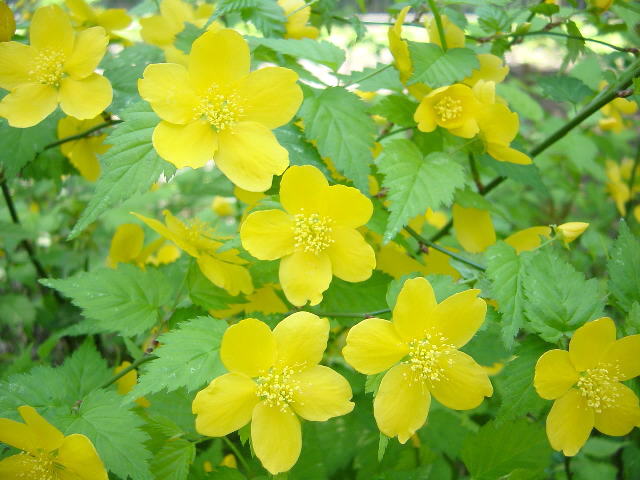 